Here is a Veterans Day crossword puzzle                 In Flanders’ FieldsIn Flanders’ fields the poppies blow
Between the crosses, row on row,
That mark our place; and in the sky
The larks still bravely singing, fly
Scarce heard amid the guns below.We are the Dead. Short days ago
We lived, felt dawn, saw sunset glow,
Loved and were loved, and now we lie
In Flander's fields.Take up our quarrel with the foe:
To you from failing hands we throw
The torch; be yours to hold it high.
If ye break faith with us who die
We shall not sleep, tho poppies grow
In Flander's fields.Liet. -Col. John McCraeRemembrance day (also known as Poppy Day, Veterans Day or Armistice Day) is a memorial day observed in Commonwealth countries to remember the members of the armed forces who have died since World War 1.It’s on Nov. 11th to recall the end of this war. The red remembrance poppyhas become the emblem of this day because of the poem “in Flanders Fields” which refers to the poppies blooming across some of the battlefields of Flanders. Their red colour reminds us of the blood spilled in the war.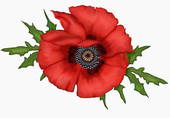 A lark= a birdDawn=sunrise=sunsetThe foe=the enemyVisit   www.inflandersfields.be